The parties to this Training Contract are: Name of Student __________________________________, referred to herein as the ‘Trainee Student’ Address ____________________________________________________________________________ _________________________________________________________________________________________________ Name of MRS_______________________________________________, referred to herein as the ‘MRS’ Name of Training Organization__________________________________________________________ Address_____________________________________________________________________________ _________________________________________________________________________________________________ The person named below shall be responsible for the Trainee Student’s personal and professional development: Name of Technical Supervisor_____________________________________________________Name of Mentor, if any _________________________________________________________ This Training Contract governs the Approved Training to be provided to the Trainee Student by an Authorized Training Organization under the Chartered Accountants Bye-Laws, 1983 (as amended from time to time) for the purpose of equipping the Trainee Student with the technical competencies, professional skills and professional values, ethics and attitude necessary for membership of the Institute of Chartered Accountants of Pakistan (referred to hereafter as “the Institute”). * (In (a) or (b) write NA whichever not applicable.)This Training Contract shall be subject to the provisions of the CA Ordinance, Bye-Laws and the Training Regulations and Guidelines made by the Council of the Institute from time to time, whether or not such provisions and or regulations came into force before or after the commencement of this Training Contract and the parties agree to comply with such provisions in all respects. The parties hereby acknowledge their mutual commitment to provide an effective training on the one hand and a proper contribution to the work of the MRS’s Office on the other. The Trainee Student is required to, under this Training Contract, carry out work at his Training Organization and at other locations and other organizations as specified by or under the authority of the MRS or his Training Organization, provided that such service will count as Approved Training within the regulations. The Trainee Student agrees that, during the existence of this Training Contract and for any period following its expiry or termination during which eligibility to qualify for admission or to be admitted as an Associate of the Institute continues, the Trainee Student will: use every effort to further the objects of the Institute; observe and uphold the ethical and professional standards of the Institute; provide promptly and willingly all possible information and assistance if asked to do so by the Institute in the pursuance of its duties; properly carry out the duties lawfully assigned by his Training Organization and diligently pursue the studies required of Trainee Students of the Institute; maintain the confidential nature of the affairs of the Training Organization and its clients including the names and the nature of the business of such clients; not practice as a public accountant; not engage in any other business or occupation; and regularly maintain records of Approved Training in such form as may be required by the Institute. The Training Organization agrees that: it will provide the Trainee Student with Approved Training to the best of his ability for the purposes set out in clause 3 of this training contract; it will ensure compliance of all Bye-Laws, Training Regulations, Council Directives and other provisions / instructions issued from time to time by the Institute, in respect of Trainee Student training and administration; it shall pay the monthly stipend and provides other compensation to its Trainee Students as may be specified by the Institute from time to time during the period of training; it will monitor the career progression plan and assess the progress annual in recorded form. provide the name of any person nominated as Technical Supervisor to replace the person named in clause 2 of this Training Contract. This Training contract may be terminated: by mutual agreement between the parties; or As prescribed in Bye-Law 107 of CA Bye-Laws 1983 This Training Contract may not be altered or amended except as provided for in Bye-Law 100 of CA Bye-Laws 1983. In witness whereof this Training Contract has been duly executed this __________ the ____day of __________ in the year _________.Trainee Student’s Signature_____________________________________In the presence of:Signature of Witness: __________________________________________Name _______________________________________   CNIC No.Place______________________________________________ MRS’s Signature________________________________________________Seal of Office___________________________________________________In the presence of:Signature of Witness: __________________________________________Name _______________________________________  CNIC No.Place______________________________________________ INSTRUCTIONS FOR COMPLETION AND FORWARDING OF THIS FORMThree copies of this contract are to be completed and forwarded to the Institute within 30 days of completion of the probation period (2 months from the date of Trainee Student’s joining the Training Organization). Special Adhesive Stamps are to be affixed to original and duplicate copies only of the Training Contract. Form ‘Q’, duly completed in all respect is to accompany this Training Contract along with all attachments mentioned therein. The correcting fluid shall not be used. Bank Credit Voucher/Pay Order/Demand Draft for Registration Fee is to be forwarded with this Training Contract. All Registration documents are to be forwarded under a covering letter of the Training Organization. Witness to Trainee Student and MRS’s Signature should be of male adults.Note: Specified Training Period: (1) CAF Passed or equivalent thereto 3.5 years (2) Four year Graduate / Post Graduate from Specified Degree Awarding Institute (SDAI) 3 years (3) Four year Graduate / Post Graduate from any recognized Degree Awarding Institute with major in accounting or finance 3 years (4) All other Graduates including 14 years associate degree holders 4 year 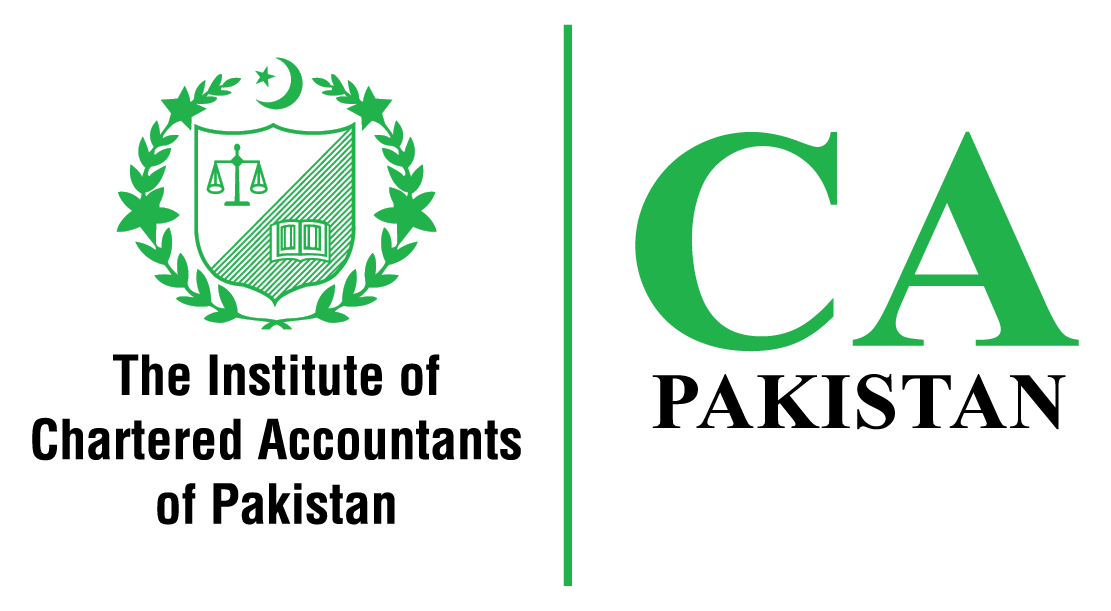 FORM ‘R’FORM ‘R’FORM ‘R’TRAINING CONTRACTTRAINING CONTRACT(Bye-Law 99)(Bye-Law 99)Stamp valuesStamp valuesStamp valuesapplicable in eachapplicable in eachapplicable in eachprovince of Pakistanprovince of Pakistanprovince of Pakistanat time of executionat time of executionat time of executionof contractof contractof contract4.*aThis Training Contract begins on __________ the ____day of __________ in the year  _________and shall continue until the Trainee Student has completed ___years of Approved Training.*bIn case of transfer of Trainee Student from one Training Organization to another, the residue training period begins on __________ the ______day of __________ in the year ____________ and shall continue until Trainee Student has completed _________ year(s) _________ month(s) _______ day(s)  of remaining Approved Training.----FOR OFFICE USE ONLYCRN_______________________________________________Date___________________________________________Entered in the Register of Trainee Students___________________________________________________Office SealSignature